Revisión parcial de las directrices de examen del colinaboDocumento preparado por un experto los Países BajosDescargo de responsabilidad: el presente documento no constituye un documento de política u orientación de la UPOV

Este documento se ha generado mediante traducción automática y no puede garantizarse su exactitud. Por lo tanto, el texto en el idioma original es la única versión auténtica.	El presente documento tiene por finalidad exponer una propuesta de revisión parcial de las directrices de examen del colinabo (documento TG/89/6 Rev.).	En su quincuagésima séptima sesión, el Grupo de Trabajo Técnico sobre Hortalizas (TWV), examinó una propuesta de revisión parcial de las directrices de examen del colinabo (Brassica napus L. var. napobrassica (L.) Rchb.) conforme a los documentos TG/89/6 Rev. y TWV/57/16 “Partial revision of the Test Guidelines for Swede, Rutabaga” y propuso los siguientes cambios (véase el párrafo 74 del documento TWV/57/26 “Report”):Revisión del carácter23 “Flor: producción de polen”Adición de una nueva explicación Ad. 23 “Flor: producción de polen”	A continuación, se presenta la nueva redacción propuesta. Los cambios propuestos se indican como texto resaltado y subrayado (inserción) y tachado (eliminación) en el Anexo de este documento (sólo en inglés).Propuesta de revisión del carácter23 “Flor: producción de polen”Propuesta de adición de una nueva explicación Ad. 23 “Flor: producción de polen”Ad. 23: Flor: producción de polenHa de examinarse en un ensayo de campo y/o mediante un análisis de marcadores de ADN .El ensayo de campo corresponde a una observación de tipo VS. El análisis de marcadores de ADN corresponde a una observación de tipo MS.Ensayo de campo: El examen deberá efectuarse en flores completamente abiertas; al golpear o agitar levemente el tallo floral se desprenderá, en su caso, polen, que puede observarse en un papel o tarjeta oscuros. La ausencia de producción de polen indica androesterilidad.Análisis de marcadores de ADN:Si el marcador CMS está presente, se espera que la variedad tenga flores androesteriles (producción de polen ausente). Si el marcador CMS no está presente, se espera que la variedad tenga flores masculinas fértiles (producción de polen presente).Si el resultado del análisis de marcadores de ADN no confirma lo declarado en el cuestionario técnico, deberá realizarse un ensayo de campo para observar si la variedad tiene flores masculinas estériles (producción de polen: ausente) o masculinas fértiles (producción de polen: presente) a causa de otro mecanismo.[Sigue el Anexo]CAMBIOS PROPUESTOS RESALTADOS(sólo en inglés)Proposed revision of characteristic 23 “Flower: production of pollen”Proposed addition of CMS explanation to Ad. 23 “Flower: production of pollen”Ad. 23: Flower: production of pollenTo be tested in a field trial and/or in a DNA marker test.In the case of a field trial, the type of observation is VS. In the case of a DNA marker test, the type of observation is MS.Field trial:Examination should be made on fully opened flowers; tapping or shaking the flowering stem will release pollen, which, if present, can be observed on dark colored paper or card. The absence of pollen production is an indication of male sterility. The presence of pollen production is an indication of male fertility.DNA marker test If the CMS marker is present, the variety is expected to have male sterile flowers (production of pollen absent). In cases where the CMS marker is not present, the variety is expected to have male fertile flowers (production of pollen present).In case the DNA marker test result does not confirm the declaration in the TQ, a field trial should be performed to observe whether the variety has male sterile (production of pollen: absent) or male fertile flowers (production of pollen: present) due to another mechanism.[Fin del documento]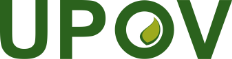 SUnión Internacional para la Protección de las Obtenciones VegetalesComité TécnicoQuincuagésima novena sesiónGinebra, 23 y 24 de octubre de 2023TC/59/23Original:  InglésFecha:  30 de agosto de 2023Stage1)
Stade1)
Stadium1)
Estado1)
English
français
deutsch
españolExample Varieties
Exemples
Beispielssorten
Variedades ejemplo
Note/
Nota23.
(*)
(+)410-470
VS/
MSFlower: production of pollenFleur : production de pollenBlüte: Erzeugung von PollenFlor: producción de polenabsentabsentefehlendausenteTweed1presentprésentevorhandenpresenteMagres9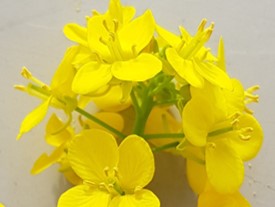 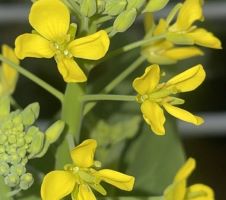 masculina fértil (polen presente)androesterilidad (polen ausente)Stage1)
Stade1)
Stadium1)
Estado1)
English
français
deutsch
españolExample Varieties
Exemples
Beispielssorten
Variedades ejemplo
Note/
Nota23.
(*)
(+)410-470
VS/
MSFlower: production of pollenFleur : production de pollenBlüte: Erzeugung von PollenFlor: producción de polenabsentabsentefehlendausenteTweed1presentprésentevorhandenpresenteMagres9male fertile (pollen present)male sterile (pollen absent)